110年國產木材應用訓練研習課程林務局近年來積極的推動國產木竹材之應用，並推動產銷履歷TAP， 生產追溯QR-code及優良農產品CAS，等標章，讓消費者能購買到來源合法，且品質優良之國產林產品，進而有助提升國產自給率，減輕進口木材的壓力。然而，國內木材市場習慣性以客製化之訂製品為主流，消費者與建築業者很難即時的購買到規格品，影響到建築業者之設計規劃，使得降低應用國產林產品之意願。為協助並輔導國產木竹材加工廠商，能往規格品與訂製品雙向推行，特邀請廠商配合，先提供目前市場銷售較多尺寸之品項，作為規格品．而這些產品需取得產銷履歷TAP， 生產追溯QR-code及優良農產品CAS等標章。為使木材加工業者，建築業者及消費者能瞭解其內涵，特舉辦本次研習課程。本年度擬於北、中、南、東辦理各1場次課程，本次課程以南區（嘉義）為主，歡迎木材業界、建築業者、消費者踴躍參加共襄盛舉。研討會主持人：台灣大學森林環境暨資源學系 名譽教授                   中華木質構造建築協會名譽理事長 王松永博士指導單位：行政院農業委員會林務局主辦單位：中華木質構造建築協會協辦單位：行政院農業委員會林務局嘉義林區管理處、財團法人臺灣建築中心。報名人數：每場次30人（額滿為止）。報名截止日：110年10月14日（星期四）下午17：00止，以報名先後為依據，額滿為止。敬請透過線上網路報名或是傳真、e-mail回傳報名表，敬請事先完成報名手續為荷。報名方式：1.傳真報名：02-33664681； 2.E-mail報名：sywang@ntu.edu.tw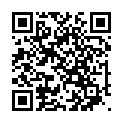 3.線上報名：http://www.cwcba-wqac.org.tw/研討會連絡資訊：江小姐 Tel：02-33664654。研討證明：由協會發給出席證明乙紙。（僅提供予全程出席者，以實際簽到為準。）注意事項：①響應環保請各位貴賓自行攜帶環保杯。②本次研習會不收費，住宿請自理。③配合防疫措施，請學員配合全程配帶口罩，若有發燒（額溫≧37.5或耳溫≧38度）一律禁止進入。時間＆地點第3場次時程表日期：（四）地點：嘉義林區管理處日期：（五）地點：嘉義林區管理處國產木材應用訓練研習課程傳真電話：02-33664681 (傳真報名請回傳本頁，謝謝) E-mail：sywang@ntu.edu.tw申請人就上述 報名文件中之個人資料，同意中華木質構造建築協會，於提供良好服務及執行職務或業務之必要範圍內蒐集、持有或使用，本資料只限於計畫管理主管機關使用，特此勾選同意。場次時間地點第3場嘉義場（四）（五）林務局嘉義林區管理處
（嘉義市東區林森西路1號）時間講題主講人09：20～09：40報到報到09：40～09：50致詞主持人：王松永名譽教授09：50～10：40國產木竹材產銷履歷TAP及生產追溯QR-code及CAS標章之內涵及申請說明李明賢博士(財團法人台灣建築中心)10：50～12：10室內設計與規劃方尹萍設計師(方尹萍建築設計公司)12：10～13：10午餐午餐13：10～14：50木構造建築設計與規劃洪育成建築師(考工記工程顧問有限公司)15：00～16：20木構造施工之概念與技巧李文雄總經理/李岳峰董事長(德豐木業股份有限公司)16：20～16：40綜合討論綜合討論時間講題主講人10：20～10：30報到報到10：30～12：10木材乾燥與保存技術王松永名譽教授(台灣大學森林環境暨資源學系)12：10～13：10午餐午餐13：10～14：50國產木材樹種鑑定技術卓志隆教授/羅盛峰教授(宜蘭大學森林暨自然資源學系)15：00～16：40木材分等、檢尺及材積計算楊德新教授(中興大學森林系)16：40～17：00綜合討論綜合討論姓名身份證字號出生年月日連絡電話服務單位職稱行動電話傳真連絡地址E-mailE-mail（相關通知以e-mail回覆，敬請務必填寫e-mail）（相關通知以e-mail回覆，敬請務必填寫e-mail）（相關通知以e-mail回覆，敬請務必填寫e-mail）用餐種類素食     葷食    不需要素食     葷食    不需要素食     葷食    不需要備     註